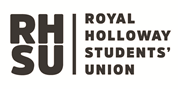 SU ElectionsFinancial Declaration FormPlease ensure that all receipts are retained and stapled to this completed Budget Sheet and submitted to Natalie Bates, Assistant Returning Officer, by the close of elections.Candidate name:Nominated position:Total budget allocation:Candidate signature:Official signature:Dates of expenditureName & address of supplierContact details of supplierItemised details of expenditureCost per itemTotal: